Curriculum Vitae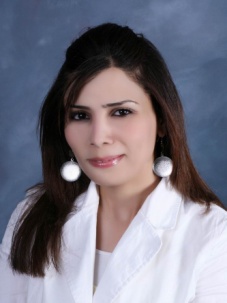 RolaAbd Personal Information:Date of Birth: Jun 14, 1982Place of Birth: IrbidNationality: JordanianRolaAbd.333291@2freemail.com  Languages:Arabic and English B.Sc. in Nutrition and Food Technology with distinction, University of Science and Technology, Department of Nutrition & Food Technology,Irbid - Jordan.Internship – Arab Medical Center  (June 2003 -September 2003)Master degree in Nutrition with distinction University of Science and Technology, Department of Nutrition & Food Technology, Irbid - Jordan.Work Experience:Well Health Medical CenterFrom December 2015 to present  Abu-Dhabi – UAEDesignation: Clinical Dietitian Makkah Specialized Medical CenterFrom April 2012  to July 2015  Abu-Dhabi – UAEDesignation: Clinical Dietitian Duties:Counsels bariatric patients and asses their needs regarding dietary habits,lifestyle, physical activity and eating habits.Assesses bariatric patients prior to gastric sleeve/by-pass surgery. Prepares bariatric dietary report as a requirement for the insuranceTo gather personal, behavioural, medical and other relevant details of client (including food/drinking habits and dining preferences) prior to planning weight management/slimming programme.To Plan counseling session in advance to educate client on appropriate diets, menu planning and preparation of food to treat obesity in order to enhance and maintain optimum health.Educate and advise patients with diet-related disorders on the practical ways in which they can improve their health by adopting healthier eating habits;Evaluate and improve treatments;Deliver group sessions to a range of audiences, including children and patient groups;Work as part of a multidisciplinary team to gain patients' cooperation in following recommended dietary treatments;Monitor and review progress of client on every visit.Use effective counseling techniques to guide client facing weight plateau and suggest alternate course of progress Guide clients to fill diet diary and give dietary recommendation on regular basis, and record behavioral/dietary/activity deviations with client endorsement from time to time.VLCC From Februaryl 2010  to March 2012Abu-Dhabi – UAEDesignation:Senior  Dietitian and sliming consultant  Duties: To gather personal, behavioural, medical and other relevant details of client (including food/drinking habits and dining preferences) prior to planning weight management/slimming programme.To have all body measurements recorded accurately by nurse/slimming staff from time to time as per recommended guidelines in Slimming Standard Operating Procedures.To Plan counseling session in advance to educate client on appropriate diets, menu planning and preparation of food to treat obesity in order to enhance and maintain optimum health.Educate and advise patients with diet-related disorders on the practical ways in which they can improve their health by adopting healthier eating habits;Evaluate and improve treatments;Deliver group sessions to a range of audiences, including children and patient groups;Work as part of a multidisciplinary team to gain patients' cooperation in following recommended dietary treatments;Monitor and review progress of client on every visit.Use effective counseling techniques to guide client facing weight plateau and suggest alternate course of progress Guide clients to fill diet diary and give dietary recommendation on regular basis, and record behavioral/dietary/activity deviations with client endorsement from time to time.To generate desired records from Weight Management Slimming Cards / Software from time to timeTo conduct and evaluate dietary studies and other food and nutrition-related research on instructions from Corporate Technical Team Ideal weight CenterFrom April 2007  to november  2009  Amman - JordanDesignation: Clinical Dietitian Duties:To gather personal, behavioural, medical and other relevant details of client (including food/drinking habits and dining preferences) prior to planning weight management/slimming programme.To Plan counseling session in advance to educate client on appropriate diets, menu planning and preparation of food to treat obesity in order to enhance and maintain optimum health.Educate and advise patients with diet-related disorders on the practical ways in which they can improve their health by adopting healthier eating habits;Evaluate and improve treatments;Deliver group sessions to a range of audiences, including children and patient groups;Work as part of a multidisciplinary team to gain patients' cooperation in following recommended dietary treatments;Monitor and review progress of client on every visit.Use effective counseling techniques to guide client facing weight plateau and suggest alternate course of progress Guide clients to fill diet diary and give dietary recommendation on regular basis, and recordJordan University of Science and Technology From June 2006  to March 2007  Amman - JordanDesignation: Research Assistant  Duties:Conduct researchon medicalherbs and their usesPrepares scientific presentations,literature review and critiques.Conduct literature reviewsCollect and analyze dataPrepare materials for submission to granting agencies and foundationsProvide ready access to all experimental data for the faculty researcher and/or supervisorRequest or acquire equipment or supplies necessary for the projectManage and respond to project related emailSupervise undergraduate students working on the research project (maintaining records on assignment completion, acting as liaison/mediator between the undergraduate students and the faculty researcher)Attend project meetingsAttend area seminars and other meetings as necessaryProfessional Qualifications:Health Authority of Abu-Dhabi License (HAAD)Dubai Healthy Authority License (DHA)BLS- Basic life support certificationTOFFEL – obtained in 2008International Computer Driving License (ICDL) – issued by Unesco program – obtained in 2005Related certificate and documents are available upon request.